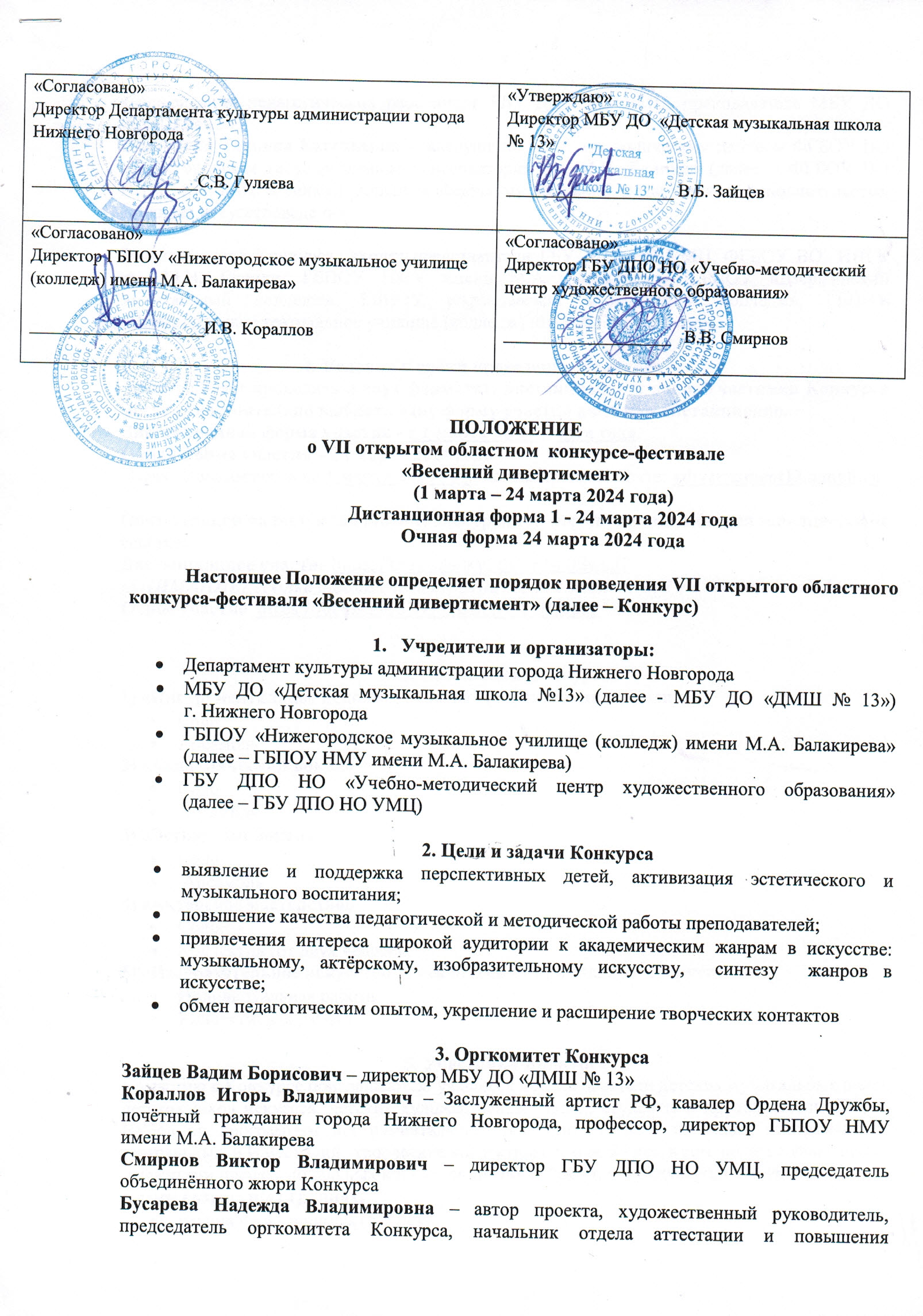 квалификации педагогических работников ГБУ ДПО НО УМЦ, преподаватель МБУ ДО «ДМШ № 13»Щикунова Татьяна Евгеньевна - заведующий научно-методическим центром ФГБОУ ВО «Нижегородская государственная консерватория им. М.И. Глинки» (далее – ФГБОУ ВО ННГК им. М.И. Глинки,) доцент кафедры музыкальной педагогики и исполнительства, кандидат искусствоведенияВ состав жюри Конкурса  входят представители ГБУ ДПО НО УМЦ, ФГБОУ ВО  ННГК          им. М.И. Глинки, ГБПОУ НМУ имени М.А. Балакирева», ГБПОУ «Дзержинский музыкальный колледж», ГБПОУ «Арзамасский музыкальный колледж», ГБПОУ «Нижегородское театральное училище (колледж) им. Е.А. Евстигнеева».4. Условия и сроки проведения Конкурса Конкурс будет проходить в двух форматах: дистанционно и очно. Участники Конкурса могут самостоятельно выбрать одну форму участия очно или дистанционно.Дистанционная форма участия - с 1 марта по 24 марта года.Очная форма участия – 24 марта 2024 года Заявки принимаются до 1 марта 2024 года по электронной почте: vdivertisment13@mail.ru Обязательной является заполнение электронной формы заявки, которая заполняется по ссылке:Дистанционное участие https://forms.gle/iJN1KMWo4BT9kLGa6  (ВНИМАНИЕ! ссылка обязательно должна быть в заявке Word и в электронной форме)Очное участие  https://forms.gle/A7kbRqD9YrMrCShX85. Номинации Конкурса1) «Инструментальное исполнительство» ( по видам инструментов)СолоАнсамбль2) «Академический вокал»СолоАнсамбль3) «Эстрадный вокал»Соло Ансамбль4) «Актёрское мастерство»СолоКоллектив (от двух человек)5) «Изобразительное искусство  и декоративно-прикладное  творчество»Индивидуальная работаКоллективная работа5. Участники КонкурсаК участию в Конкурсе приглашаются: учащиеся и преподаватели детских музыкальных школ, детских школ искусств, детских художественных школ, студенты и преподаватели СУЗов, ВУЗов по программам инструментального исполнительства ( по видам инструментов), театральных  и ИЗОстудий,  творческие коллективы от 6 до 27 лет, в том числе не являющиеся лауреатами профессиональных конкурсов Всероссийского и международного уровняв семи возрастных группах:группа «А» - юниоры (6-7 лет) группа «B» - младшая группа (8- 9 лет включительно)группа «C» - средняя группа (10 - 12 лет включительно)группа «D»  - старшая группа (13 - 15 лет включительно)группа «E» - студенты СУЗовгруппа «F» - студенты ВУЗовгруппа «G» - преподаватели ДМШ, ДШИ, ДХШ, СУЗов, ВУЗовВозраст участников определяется на 1 марта 2024 года.6. Программные требования для дистанционной формы участия«Инструментальное исполнительство» Для учащихся ДМШ и ДШИ (возрастные группы «А», «В», «С», «D»)Исполнение одного произведения по выбору участников. Является обязательным исполнение произведения русского, советского, нижегородского композитора. Оценивается выразительность исполнения, техническая оснащённость, умение передать художественный образ произведения, концертный вид исполнителей.  Видеозапись, размещённая  на сервере YouTube или Rutube, должна быть качественной, без элементов монтажа. Название видеоролика должно содержать ФИО участника Конкурса, возраст, наименование учреждения. Срок осуществления видеозаписи -  не ранее 1 января 2023 года. В начале видеозаписи сообщается: конкурс-фестиваль «Весенний дивертисмент», фамилия, имя участника (коллектива), номинация, группа, исполняемое произведение.Для студентов СУЗов и ВУЗов, преподавателей (возрастные группы «E», «F», «G»Исполнение  одного произведения по выбору участников. Является обязательным исполнение произведения  русского, советского, нижегородского композитора. Оценивается выразительность исполнения, техническая оснащённость, умение передать художественный образ произведения, концертный вид исполнителей. Видеозапись, размещённая  на сервере YouTube или Rutube, должна быть качественной, без элементов монтажа. Название видеоролика должно содержать ФИО участника Конкурса, возраст, наименование учреждения. Срок осуществления видеозаписи -  не ранее 1 января 2023 года. В начале видеозаписи сообщается: конкурс-фестиваль «Весенний дивертисмент», фамилия, имя участника (коллектива), номинация, группа, исполняемое произведение.«Академический вокал»Для учащихся ДМШ и ДШИ (возрастные группы «А», «В», «С», «D»)Исполнение одного произведения по выбору участников. Является обязательным исполнение произведения русского, советского, нижегородского композиторов. Оценивается выразительность исполнения, чистота интонирования, техническая оснащённость, умение передать художественный образ произведения, концертный вид исполнителей. Видеозапись, размещённая  на сервере YouTube или Rutube, должна быть качественной, без элементов монтажа. Название видеоролика должно содержать ФИО участника Конкурса, возраст, наименование учреждения. Срок осуществления видеозаписи -  не ранее 1 января 2023 года. В начале видеозаписи сообщается: конкурс-фестиваль «Весенний дивертисмент», фамилия, имя участника (коллектива), номинация, группа, исполняемое произведение.«Академический вокал»Для студентов СУЗов и ВУЗов, преподавателей (возрастные группы «E», «F», «G»)Исполнение одного произведения по выбору участников. Является обязательным исполнение произведения русского, советского, нижегородского композитора. Оценивается выразительность исполнения, чистота интонирования, техническая оснащённость, умение передать художественный образ произведения, концертный вид исполнителей. Видеозапись, размещённая  на сервере YouTube или Rutube, должна быть качественной, без элементов монтажа. Название видеоролика должно содержать ФИО участника Конкурса, возраст, наименование учреждения. Срок осуществления видеозаписи -  не ранее 1 января 2023 года. В начале видеозаписи сообщается: конкурс-фестиваль «Весенний дивертисмент», фамилия, имя участника (коллектива), номинация, группа, исполняемое произведение.«Эстрадный вокал»Для учащихся ДМШ и ДШИ (возрастные группы «А», «В», «С», «D»)Исполнение одного произведения по выбору участников. Является обязательным исполнение произведения русского, советского, нижегородского композитора. Оценивается выразительность исполнения, чистота интонирования, техническая оснащённость, умение передать художественный образ произведения, концертный вид исполнителей. Видеозапись, размещённая  на сервере YouTube или Rutube, должна быть качественной, без элементов монтажа. Название видеоролика должно содержать ФИО участника Конкурса, возраст, наименование учреждения. Срок осуществления видеозаписи -  не ранее 1 января 2023 года. В начале видеозаписи сообщается: конкурс-фестиваль «Весенний дивертисмент», фамилия, имя участника (коллектива), номинация, группа, исполняемое произведение.«Эстрадный вокал»Для студентов СУЗов и ВУЗов, преподавателей (возрастные группы «E», «F», «G»)Исполнение одного произведения по выбору участников. Является обязательным исполнение произведения русского, советского, нижегородского композитора. Оценивается выразительность исполнения, чистота интонирования, техническая оснащённость, умение передать художественный образ произведения, концертный вид исполнителей. Видеозапись, размещённая  на сервере YouTube или Rutube, должна быть качественной, без элементов монтажа. Название видеоролика должно содержать ФИО участника Конкурса, возраст, наименование учреждения. Срок осуществления видеозаписи -  не ранее 1 января 2023 года. В начале видеозаписи сообщается: конкурс-фестиваль «Весенний дивертисмент», фамилия, имя участника (коллектива), номинация, группа, исполняемое произведение.«Актёрское мастерство»Для учащихся ДМШ и ДШИ (возрастные группы «А», «В», «С», «D»)Исполнение одного произведения по выбору участников (стихи, басня, рассказ, отрывки из повести и т.д.). Является обязательным исполнение произведения русского, советского, нижегородского поэта или писателя. Оценивается владение сценической речью, артикуляция, умение пластически двигаться, соответствие сценического образа исполняемой программе. Видеозапись, размещённая  на сервере YouTube или Rutube, должна быть качественной, без элементов монтажа. Название видеоролика должно содержать ФИО участника Конкурса, возраст, наименование учреждения. Срок осуществления видеозаписи -  не ранее 1 января 2023 года. В начале видеозаписи сообщается: конкурс-фестиваль «Весенний дивертисмент», фамилия, имя участника (коллектива), номинация, группа, исполняемое произведение. «Актёрское мастерство»Для студентов СУЗов и ВУЗов, преподавателей (возрастные группы «E», «F», «G»)Исполнение одного произведения по выбору участников (стихи, басня, рассказ, отрывки из повести и т.д.) вляется обязательным исполнение произведения русского, советского, нижегородского поэта или писателя. Оценивается владение сценической речью, артикуляция, умение пластически двигаться, соответствие сценического образа исполняемой программе. Видеозапись, размещённая  на сервере YouTube или Rutube, должна быть качественной, без элементов монтажа. Название видеоролика должно содержать ФИО участника Конкурса, возраст, наименование учреждения. Срок осуществления видеозаписи -  не ранее 1 января 2023 года. В начале видеозаписи сообщается конкурс-фестиваль «Весенний дивертисмент», фамилия, имя участника (коллектива), номинация, группа, исполняемое произведение.«Изобразительное искусство  и декоративно-прикладное  творчество»Для учащихся ДМШ и ДШИ (возрастные группы «А», «В», «С», «D»)Участники конкурса выполняют одну работу самостоятельно. Тема: иллюстрации к творчеству А.С. Пушкина и М.И. ГлинкиК конкурсу допускаются работы только в электронном виде в формате JPEG (фото, сканкопии).Ширина и высота изображения от 700 пикселей до 2000 пикселей. Размер файла не должен превышать 10 Мбайт. Оценивается значимость художественного образа, пластическое решение пространства холста (листа), оригинальность композиции, цветовое решение, колорит.От каждого участника на Конкурс принимается только один файл, в котором содержится одна работа. Название конкурсных файлов должно содержать: фамилию и имя автора (авторов), возраст, название работы, год создания, техника, размер, ФИО преподавателя.«Изобразительное искусство  и декоративно-прикладное  творчество»Для студентов СУЗов и ВУЗов, преподавателей (возрастные группы «E», «F», «G»)Тема: иллюстрации к творчеству А.С. Пушкина и М.И. ГлинкиУчастники конкурса выполняют одну работу. К конкурсу допускаются работы только в электронном виде в формате JPEG (фото, сканкопии). Ширина и высота изображения от 700 пикселей до 2000 пикселей. Размер файла не должен превышать 10 Мбайт. Оценивается значимость художественного образа, пластическое решение пространства холста (листа), оригинальность композиции, цветовое решение, колорит.От каждого участника на Конкурс принимается два файла, в которых содержится по одной работе. Название конкурсных файлов должно содержать: ФИО автора (авторов), название работы, год создания, техника, размер.7. Программные требования для очной  формы участия«Инструментальное исполнительство» Для учащихся ДМШ и ДШИ (возрастные группы «А», «В», «С», «D»)Исполнение двух разнохарактерных произведений, одно из которых обязательно русского, советского, нижегородского композитора. Оценивается выразительность исполнения, техническая оснащённость, умение передать художественный образ произведения, концертный вид исполнителей.  Для студентов СУЗов и ВУЗов, преподавателей (возрастные группы «E», «F», «G»Исполнение двух разнохарактерных произведений, одно из которых обязательно русского, советского, нижегородского композитора Оценивается выразительность исполнения, техническая оснащённость, умение передать художественный образ произведения, концертный вид исполнителей. «Академический вокал»Для учащихся ДМШ и ДШИ (возрастные группы «А», «В», «С», «D»)Исполнение двух разнохарактерных произведений, одно из которых обязательно русского, советского, нижегородского композитора. Оценивается выразительность исполнения, чистота интонирования, техническая оснащённость, умение передать художественный образ произведения, концертный вид исполнителей. «Академический вокал»Для студентов СУЗов и ВУЗов, преподавателей (возрастные группы «E», «F», «G»)Исполнение двух разнохарактерных произведений, одно из которых обязательно русского, советского, нижегородского композитора. Оценивается выразительность исполнения, чистота интонирования, техническая оснащённость, умение передать художественный образ произведения, концертный вид исполнителей. «Эстрадный вокал»Для учащихся ДМШ и ДШИ (возрастные группы «А», «В», «С», «D»)Исполнение двух разнохарактерных произведений, одно из которых обязательно русского, советского, нижегородского композитора. Оценивается выразительность исполнения, чистота интонирования, техническая оснащённость, умение передать художественный образ произведения, концертный вид исполнителей. «Эстрадный вокал»Для студентов СУЗов и ВУЗов, преподавателей (возрастные группы «E», «F», «G»)Исполнение двух разнохарактерных произведений одно из которых обязательно русского, советского, нижегородского композитора. Оценивается выразительность исполнения, чистота интонирования, техническая оснащённость, умение передать художественный образ произведения, концертный вид исполнителей. «Актёрское мастерство»Для учащихся ДМШ и ДШИ (возрастные группы «А», «В», «С», «D»)Исполнение двух разнохарактерных произведений одно из которых обязательно А.С. Пушкина, второе - русского, советского, нижегородского поэта или писателя.  Оценивается владение сценической речью, артикуляция, умение пластически двигаться, соответствие сценического образа исполняемой программе. «Актёрское мастерство»Для студентов СУЗов и ВУЗов, преподавателей (возрастные группы «E», «F», «G»)Исполнение двух разнохарактерных произведений одно из которых обязательно А.С. Пушкина, второе - русского, советского, нижегородского поэта или писателя. Оценивается владение сценической речью, артикуляция, умение пластически двигаться, соответствие сценического образа исполняемой программе. 8. Стоимость вступительного взноса по номинациям:(стоимость вступительного взноса одинаковая как для дистанционной формы участия, так и для очной формы)«Инструментальное исполнительство»Соло – 600 рублей;Ансамбли – 950 рублей«Академический вокал»Соло - 600 рублей;Ансамбли – 950 рублей«Эстрадный вокал»Соло – 600 рублей;Ансамбли – 950 рублей«Актёрское мастерство»Соло – 600 рублей;Коллектив (от трёх человек) – 500 рублей с одного участника«Изобразительное искусство и декоративно-прикладное творчество» - 400 рублей9. Условия отказа в участииЗаявка не может быть принята в следующих случаях:заявка подана позднее указанного срока (после 1 марта 2024 года);заявка подана с неполным комплектом документов;заявка не соответствует тематике конкурса.В случае отказа конкурсанта от участия в Конкурсе вступительные взносы не возвращаются. Вступительный взнос в виде добровольного пожертвования вносится только безналичным расчётом  на банковские реквизиты МБУ ДО «ДМШ №13».9. Банковские реквизиты муниципальное бюджетное учреждение дополнительного образования «Детская музыкальная школа № 13»603033, город Нижний  Новгород, улица Движенцев, дом 7, тел. (831) 282-01-05, 282-51-55Получатель платежа:Департамент финансов администрации г. Нижнего НовгородаИНН 5260040678 КПП 526001001Л/с учреждения: 07020562398КБК: 05620704050040000180Вид деятельности 02043Номер казначейского счета: 03234643227010003202Банк: Волго-Вятское ГУ Банка России//УФК по Нижегородской области г. Нижний НовгородБИК 012202001ОКТМО 22701000001В поле «Назначение платежа» необходимо указать «Дивертисмент 2023»Для участия в Конкурсе участники в срок до 16 апреля включительно:1)заполняют электронную форму заявки для дистанционного участия ИЛИ очного участия ( по выбору) см. п.4 Положения2)присылают на электронный адрес vdivertisment13@mail.ru в ОДНОМ ПИСЬМЕ полным пакетом следующие документы: заявку в формате Word на участие в Конкурсе (Приложение № 1) (для всех номинаций); ссылку на видеозапись, размещённую на сервере  YouTube или Rutubе (дляноминаций «Инструментальное исполнительство», «Академический вокал», «Эстрадный вокал», «Актёрское мастерство») сканкопии или фото в формате JPEG (для номинации «Изобразительное искусство и декоративно-прикладное творчество»); согласие на обработку персональных данных для несовершеннолетнего или для взрослого участника (Приложение №2) (для всех номинаций);фото квитанции об оплате добровольного пожертвования (для всех номинаций)            с     указанием в письме номинации, ФИО участника(ов) Конкурса и наименование образовательной организации.Награждение участников КонкурсаВыступление конкурсантов оценивается жюри по 10-балльной системе. Решения принимаются простым большинством голосов. Победители Конкурса награждаются дипломами Лауреата I, Лауреата II, Лауреата III степени. По решению жюри лауреатов каждой степени может быть несколько. Также может присуждаться Гран-При Конкурса и специальные дипломы. Все остальные участники получают дипломы Дипломанта и Участника. Результаты Конкурса публикуются на сайте МБУ ДО «ДМШ №13» http://dmsh13.org.ru. и на сайте ГБУ ДПО НО УМЦ http://nnumc.ru/ до   1 апреля 2024 года. Дипломы,  награды и памятные сувениры можно забрать из ГБУ ДПО НО УМЦ по адресу: г. Нижний Новгород, ул. Короленко, 11В    после 1 апреля 2024 годаКонтактная информация: 603033, город Нижний  Новгород, улица Движенцев, дом 7тел. для справок: (831) 282-01-05, 8- 920-072-53-21 Бусарева Надежда Владимировна – автор проекта, художественный руководитель, председатель оргкомитета Конкурса, начальник отдела аттестации и повышения квалификации педагогических работников ГБУ ДПО НО УМЦ, преподаватель МБУ ДО «ДМШ № 13»Приложение № 1Заявка на участие в VII открытом областном конкурсе-фестивале «Весенний дивертисмент»1 марта – 24 марта 2024 годадля номинаций: «Инструментальное исполнительство», «Академический вокал», «Эстрадный вокал», «Актёрское мастерство» ДИСТАНЦИОННОГруппы «А», «В», «С», «D»для номинаций: «Инструментальное исполнительство», «Академический вокал», «Эстрадный вокал», «Актёрское мастерство» ОЧНОГруппы «А», «В», «С», «D»Заявка на участие в VII открытом областном конкурсе-фестивале «Весенний дивертисмент»1 марта – 24 марта 2024 годадля номинаций: «Инструментальное исполнительство», «Академический вокал», «Эстрадный вокал», «Актёрское мастерство» ДИСТАНЦИОННОГруппы «Е», «F», «G»для номинаций: «Инструментальное исполнительство», «Академический вокал», «Эстрадный вокал», «Актёрское мастерство» ОЧНОГруппы «Е», «F», «G»Заявка на участие в VII открытом областном конкурсе-фестивале «Весенний дивертисмент»1 марта – 24 марта 2024 годадля номинаций: «Инструментальное исполнительство», «Академический вокал», «Эстрадный вокал», «Актёрское мастерство» ДИСТАНЦИОННОГруппа «G»для номинаций: «Инструментальное исполнительство», «Академический вокал», «Эстрадный вокал», «Актёрское мастерство» ОЧНОГруппа «G»Заявка на участие в VII открытом областном конкурсе-фестивале «Весенний дивертисмент»1 марта – 24 марта 2024 годадля номинации «Изобразительное искусство и декоративно-прикладное творчество»ТОЛЬКО ДИСТАНЦИОННОГруппы «А», «В», «С», «D», «F»Заявка на участие в VII открытом областном конкурсе-фестивале «Весенний дивертисмент»1 марта – 24 марта 2024 годадля номинации «Изобразительное искусство и декоративно-прикладное творчество»ТОЛЬКО ДИСТАНЦИОННОГруппа «G»Приложение 2Согласие на обработку персональных данных(Заполняется родителем несовершеннолетнего(ей))Я,_________________________________________________________________________________________________________________________________________________________                                              (Ф.И.О. родителя, законного представителя)

являясь родителем / законным представителем, действующий от себя  и от имени своего несовершеннолетнего (ей):                                                (Ф.И.О. несовершеннолетнего ребенка)дата рождения ______________________________________________________________                                          Контактный телефон ______________________________________________________________________________________Е-mai_________________________________________________________________________в соответствии с ФЗ от 27.07.2006 №152 «О персональных данных» и на основании Семейного кодекса РФ, принимаю добровольное решение о предоставлении персональных данных моего ребенка и даю согласие организаторам VII областного открытого конкурса-фестиваля «Весенний дивертисмент» (далее – Конкурс):на сбор, систематизацию, накопление, хранение, уточнение (обновление, изменение), обезличивание, уничтожение, использование (в соответствии с действующим законодательством РФ), публикацию персональных данных, полученных в ходе организации и проведения Конкурса, в том числе в сети «Интернет» на официальном сайте МБУ ДО «Детская музыкальная школа № 13» (МБУ ДО «ДМШ № 13») http://dmsh13.org.ru/на официальном сайте Государственного бюджетного учреждения дополнительного профессионального образования «Учебно-методический центр художественного образования» (далее – ГБУ ДПО НО УМЦ)  http://nnumc.ru/;на странице социальной сети «ВКонтакте»;на канале видеохостинга «YouTube», «Rutube»Оператором персональных данных участников является МБУ ДО «ДМШ № 13»Адрес:  603033, город Нижний  Новгород, улица Движенцев, дом 7Тел. (831) 282-01-05ФИО директора: Зайцев Вадим БорисовичЯ оставляю за собой право отозвать свое согласие на обработку персональных данных моего ребёнка посредством составления соответствующего письменного документа, который может быть направлен мной в адрес Оператора по почте заказным письмом с уведомлением о вручении либо вручен лично под расписку представителю Оператора. В случае получения моего письменного заявления об отзыве настоящего согласия на обработку персональных данных моего ребёнка Оператор обязан прекратить их обработку в течение периода времени, необходимого для завершения правоотношений, связывающих меня с Оператором. Срок действия настоящего согласия— в течение архивного срока хранения документов, в которых содержатся мои персональные данные.Подтверждаю, что ознакомлен(а) с положениями Федерального закона от 27.07.2006 №152-ФЗ «О персональных данных», права и обязанности в области защиты персональных данных мне разъяснены.Подпись___________ /_________________________________/ Дата______________Согласие на обработку персональных данных(Заполняется совершеннолетним участником)Я,_________________________________________________________________________________________________________________________________________________________                                              (Ф.И.О.)дата рождения ______________________________________________________________                                          Контактный телефон ______________________________________________________________________________________Е-mai_________________________________________________________________________в соответствии с ФЗ от 27.07.2006 №152 «О персональных данных» и на основании Семейного кодекса РФ, принимаю добровольное решение о предоставлении персональных моих данных и даю согласие организаторам VII областного открытого конкурса-фестиваля «Весенний дивертисмент» (далее – Конкурс):на сбор, систематизацию, накопление, хранение, уточнение (обновление, изменение), обезличивание, уничтожение, использование (в соответствии с действующим законодательством РФ), публикацию персональных данных, полученных в ходе организации и проведения Конкурса, в том числе в сети «Интернет» на официальном сайте МБУ ДО «Детская музыкальная школа № 13» (МБУ ДО «ДМШ № 13») http://dmsh13.org.ru/на официальном сайте Государственного бюджетного учреждения дополнительного профессионального образования «Учебно-методический центр художественного образования» (далее – ГБУ ДПО НО УМЦ)  http://nnumc.ru/;на странице социальной сети «ВКонтакте»;на канале видеохостинга «YouTube», «Rutube»Оператором персональных данных участников является МБУ ДО «ДМШ № 13»Адрес:  603033, город Нижний  Новгород, улица Движенцев, дом 7Тел. (831) 282-01-05ФИО директора: Зайцев Вадим БорисовичЯ оставляю за собой право отозвать свое согласие посредством составления соответствующего письменного документа, который может быть направлен мной в адрес Оператора по почте заказным письмом с уведомлением о вручении либо вручен лично под расписку представителю Оператора. В случае получения моего письменного заявления об отзыве настоящего согласия на обработку персональных данных Оператор обязан прекратить их обработку в течение периода времени, необходимого для завершения правоотношений, связывающих меня с Оператором. Срок действия настоящего согласия— в течение архивного срока хранения документов, в которых содержатся мои персональные данные.Подтверждаю, что ознакомлен(а) с положениями Федерального закона от 27.07.2006 №152-ФЗ «О персональных данных», права и обязанности в области защиты персональных данных мне разъяснены.Подпись___________ /_________________________________/ Дата______________1. Номинация (согласно Положению)2. ФИО участника, возраст3. ФИО преподавателя, контактный телефон, эл. почта4.ФИО концертмейстера, контактный телефон5. Наименование учреждения/организации, контактный телефон, эл. почта6. Исполняемая программа7. Ссылка на исполняемое произведение ( с обязательным указанием в ролике ФИО исполнителя, наименование учреждения)8. Хронометраж1. Номинация (согласно Положению)2. ФИО участника, возраст3. ФИО преподавателя, контактный телефон, эл. почта4.ФИО концертмейстера, контактный телефон5. Наименование учреждения/организации, контактный телефон, эл. почта6. Исполняемая программа7. Хронометраж1. Номинация (согласно Положению)2. ФИО участника, возраст3. ФИО преподавателя, контактный телефон, эл. почта4.ФИО концертмейстера, контактный телефон5. Наименование учреждения/организации, контактный телефон, эл. почта6. Исполняемая программа7. Ссылка на исполняемое произведение ( с обязательным указанием в ролике ФИО исполнителя, наименование учреждения)8. Хронометраж1. Номинация (согласно Положению)2. ФИО участника, возраст3. ФИО преподавателя, контактный телефон, эл. почта4.ФИО концертмейстера, контактный телефон5. Наименование учреждения/организации, контактный телефон, эл. почта6. Исполняемая программа7. Хронометраж1. Номинация (согласно Положению)2. ФИО участника, возраст3.ФИО концертмейстера, контактный телефон4. Наименование учреждения/организации, контактный телефон, эл. почта5. Исполняемая программа6. Ссылка на исполняемое произведение ( с обязательным указанием в ролике ФИО исполнителя, наименование учреждения)7. Хронометраж1. Номинация (согласно Положению)2. ФИО участника, возраст3.ФИО концертмейстера, контактный телефон4. Наименование учреждения/организации, контактный телефон, эл. почта5. Исполняемая программа6. Хронометраж1.Номинация (согласно Положению)2. ФИО участника, возраст3. ФИО преподавателя, контактный телефон, эл. почта4. Наименование учреждения/организации, контактный телефон, эл. почта5. Наименование работы(поделки)6.Ссылка, фото или сканкопия в формате JPEG (с обязательным указанием ФИО автора, наименования учреждения)1. Номинация (согласно Положению)2. ФИО участника, возраст3. Наименование учреждения/организации, контактный телефон, эл. почта4. Наименование работы5.Ссылка, фото или сканкопия в формате JPEG (с обязательным указанием ФИО автора, наименования учреждения)